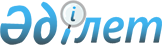 О внесении изменений и дополнений в постановление Правительства Республики Казахстан от 27 ноября 2006 года № 1125 "Об утверждении норм снабжения и категорий материальных запасов Вооруженных Сил других войск и воинских формирований Республики Казахстан"
					
			Утративший силу
			
			
		
					Постановление Правительства Республики Казахстан от 19 ноября 2012 года № 1456. Утратило силу постановлением Правительства Республики Казахстан от 16 ноября 2018 года № 772
      Сноска. Утратило силу постановлением Правительства РК от 16.11.2018 № 772.
      Правительство Республики Казахстан ПОСТАНОВЛЯЕТ:
      1. Внести в постановление Правительства Республики Казахстан от 27 ноября 2006 года № 1125 "Об утверждении норм снабжения и категорий материальных запасов Вооруженных Сил, других войск и воинских формирований Республики Казахстан" следующие изменения и дополнения:
      подпункты 3), 5) пункта 1 секретно.
      2. Настоящее постановление вводится в действие со дня подписания.
					© 2012. РГП на ПХВ «Институт законодательства и правовой информации Республики Казахстан» Министерства юстиции Республики Казахстан
				
Премьер-Министр
Республики Казахстан
С.А. Ахметов